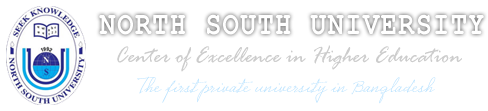 School of Business and EconomicsDepartment of Accounting and FinanceText Book(s)   Extensive lectures will be given on every topic. Summary of the lectures will be available through lecture modules. Students are highly encouraged to take notes carefully. The lectures will be highly interactive. Students are encouraged to participate in discussion and share their ideas.  Grading Scale:NSU standard grading scale will be followed.Please Refer to NSU Student Handbook, Section: “Grading Policy”Note: The instructor reserves the right to make changes to the syllabus if necessary.- All the Best -Course Name:  Introduction to Managerial AccountingCourse Code & Section No:ACT202Section:6 & 19Semester:FALL2018Instructor & Department Information Instructor & Department Information Instructor Name:Syed Asif HossainSyed Asif HossainOffice RoomNAC 746NAC 746Office Hours:MW 08:15-09:30 AM (NAC746)MW 11:30-12:45 PM (Proctor Office, Admin Building)Mondays 03:00-04:00 PM (NAC746)Mondays 04:00-06:00 PM (Proctor Office, Admin Building)MW 08:15-09:30 AM (NAC746)MW 11:30-12:45 PM (Proctor Office, Admin Building)Mondays 03:00-04:00 PM (NAC746)Mondays 04:00-06:00 PM (Proctor Office, Admin Building)Office Phone:+880 2 55668200 Ext: 1732+880 2 55668200 Ext: 1732Email Address:syed.hossain@northsouth.edusyed.hossain@northsouth.eduDepartment: Accounting and FinanceAccounting and FinanceLinksNorth South University Website:http://www.northsouth.eduSchool of Business and Economics Website:http://www.northsouth.edu/academic/sbe/Course Website:classroom.google.com            Class Code:g3gcsd1sysnsu.weebly.comFB Group:https://www.facebook.com/groups/sysnsu/North South University Website:http://www.northsouth.eduSchool of Business and Economics Website:http://www.northsouth.edu/academic/sbe/Course Website:classroom.google.com            Class Code:g3gcsd1sysnsu.weebly.comFB Group:https://www.facebook.com/groups/sysnsu/Course & Section Information Course & Section Information Course & Section Information Class Time & LocationClass Time & LocationST 08:00-09:30 at NAC604 (Sec: 19)ST 11:20-12:50 at NAC509 (Sec: 6)ST 08:00-09:30 at NAC604 (Sec: 19)ST 11:20-12:50 at NAC509 (Sec: 6)ST 08:00-09:30 at NAC604 (Sec: 19)ST 11:20-12:50 at NAC509 (Sec: 6)Course Prerequisite(s)Course Prerequisite(s)ACT 201ACT 201ACT 201Course Credit HoursCourse Credit Hours3.03.03.0Course DescriptionCourse DescriptionThe course covers numerous interesting and important topics for the would-be managers. The course emphasizes on usage of accounting information for managerial decision. The course covers numerous interesting and important topics for the would-be managers. The course emphasizes on usage of accounting information for managerial decision. The course covers numerous interesting and important topics for the would-be managers. The course emphasizes on usage of accounting information for managerial decision. Course ObjectivesCourse ObjectivesThe students are expected To understand what sort of information managers need to carry out their planning, controlling, and decision-making responsibilities. To understand the sources from which the information can be obtained from. To understand how information can be used for efficient and effective managerial decision makingThe students are expected To understand what sort of information managers need to carry out their planning, controlling, and decision-making responsibilities. To understand the sources from which the information can be obtained from. To understand how information can be used for efficient and effective managerial decision makingThe students are expected To understand what sort of information managers need to carry out their planning, controlling, and decision-making responsibilities. To understand the sources from which the information can be obtained from. To understand how information can be used for efficient and effective managerial decision makingStudent Learning OutcomesStudent Learning OutcomesBe able to understand the cost systemCan find out the relationship between cost-volume and profitGet an idea on how budgets are prepared for an organizationHow performance of an organization is measure.Be able to understand the cost systemCan find out the relationship between cost-volume and profitGet an idea on how budgets are prepared for an organizationHow performance of an organization is measure.Be able to understand the cost systemCan find out the relationship between cost-volume and profitGet an idea on how budgets are prepared for an organizationHow performance of an organization is measure.Learning Resources And Textbook(s) Learning Resources And Textbook(s) Learning Resources And Textbook(s) Author Author Title Edition & YearPublisherISBNISBNGarrison, Noreen, BrewerGarrison, Noreen, BrewerManagerial Accounting15thEditionMcGraw Hill Teaching Strategy Teaching Strategy Teaching Strategy Teaching Strategy Teaching Strategy Assessment Strategy and Grading SchemeAssessment Strategy and Grading SchemeGrading toolPointsAttendance5%Quiz (Best 2 out of 3)10%Group Report10%Individual Assignments5%Midterm 1 Exam20%Midterm 2 Exam25%Final Exam25%Classroom Rules of ConductClassroom Rules of ConductYou may use your laptops in the class for class related work. Do not use your laptop for non-class related work or in any manner that will be distracting to other students or the instructor.Use of cell phones in class is not permitted.Students are advised to frequently refer to the Student Handbook of North South University on the following link:Academic Integrity Policy: School of Business does not tolerate academic dishonesty by its students.  At minimum, students must not be involved in cheating, copyright infringement, submitting the same work in multiple courses, significant collaboration with other individuals outside of sanctioned group activities, and fabrications.Students are advised that violations of the Student Integrity Code will be treated seriously, with special attention given to repeated offences. Please Refer to NSU Student Handbook, Sections: “Disciplinary Actions” and “Procedures and Guidelines”.You may use your laptops in the class for class related work. Do not use your laptop for non-class related work or in any manner that will be distracting to other students or the instructor.Use of cell phones in class is not permitted.Students are advised to frequently refer to the Student Handbook of North South University on the following link:Academic Integrity Policy: School of Business does not tolerate academic dishonesty by its students.  At minimum, students must not be involved in cheating, copyright infringement, submitting the same work in multiple courses, significant collaboration with other individuals outside of sanctioned group activities, and fabrications.Students are advised that violations of the Student Integrity Code will be treated seriously, with special attention given to repeated offences. Please Refer to NSU Student Handbook, Sections: “Disciplinary Actions” and “Procedures and Guidelines”.Late Assignment Policy Promptness is a highly valued attribute in the workplace. Students are expected to plan ahead to meet deadlines. Faculty reprimand or terminate Students who are repeatedly late in submitting assignments. In this course, submitting assignments late will be penalized. For each day late, 10 percent will be deducted from the final mark of the assignment.Promptness is a highly valued attribute in the workplace. Students are expected to plan ahead to meet deadlines. Faculty reprimand or terminate Students who are repeatedly late in submitting assignments. In this course, submitting assignments late will be penalized. For each day late, 10 percent will be deducted from the final mark of the assignment.Promptness is a highly valued attribute in the workplace. Students are expected to plan ahead to meet deadlines. Faculty reprimand or terminate Students who are repeatedly late in submitting assignments. In this course, submitting assignments late will be penalized. For each day late, 10 percent will be deducted from the final mark of the assignment.Group Project Policy Each group (between 3-5 students) will submit a final report (hard copy and electronic copy). More details about the structure, components, time and criteria for assessment of the project will be announced during the semester.Each group (between 3-5 students) will submit a final report (hard copy and electronic copy). More details about the structure, components, time and criteria for assessment of the project will be announced during the semester.Each group (between 3-5 students) will submit a final report (hard copy and electronic copy). More details about the structure, components, time and criteria for assessment of the project will be announced during the semester.Exams & Make Up PolicyExams & Make Up PolicyExams & Make Up PolicyExams & Make Up PolicyIn order to complete the course, students must submit all the required assignments and sit for the exams. Make-up exams are NOTALLOWED unless there is a major circumstance preventing the student from sitting in the regular exam (official material evidence is required). The syllabus will be COMPREHENSIVE of Midterm#1 and Midterm#2 syllabus and the timing of the makeup will be fixed after Midterm# 2 by the instructor of the course if granted.Caution: the comprehensive exampaper will be significantly harder than the regular exams!Cell phones are prohibited in exam sessions.All the resources along with bags/purses/handbags must be kept at the front of the class during exam.Student MUST bring their own calculators during exam. Use of others calculator/mobile phones as calculators will not be allowed.In order to complete the course, students must submit all the required assignments and sit for the exams. Make-up exams are NOTALLOWED unless there is a major circumstance preventing the student from sitting in the regular exam (official material evidence is required). The syllabus will be COMPREHENSIVE of Midterm#1 and Midterm#2 syllabus and the timing of the makeup will be fixed after Midterm# 2 by the instructor of the course if granted.Caution: the comprehensive exampaper will be significantly harder than the regular exams!Cell phones are prohibited in exam sessions.All the resources along with bags/purses/handbags must be kept at the front of the class during exam.Student MUST bring their own calculators during exam. Use of others calculator/mobile phones as calculators will not be allowed.In order to complete the course, students must submit all the required assignments and sit for the exams. Make-up exams are NOTALLOWED unless there is a major circumstance preventing the student from sitting in the regular exam (official material evidence is required). The syllabus will be COMPREHENSIVE of Midterm#1 and Midterm#2 syllabus and the timing of the makeup will be fixed after Midterm# 2 by the instructor of the course if granted.Caution: the comprehensive exampaper will be significantly harder than the regular exams!Cell phones are prohibited in exam sessions.All the resources along with bags/purses/handbags must be kept at the front of the class during exam.Student MUST bring their own calculators during exam. Use of others calculator/mobile phones as calculators will not be allowed.In order to complete the course, students must submit all the required assignments and sit for the exams. Make-up exams are NOTALLOWED unless there is a major circumstance preventing the student from sitting in the regular exam (official material evidence is required). The syllabus will be COMPREHENSIVE of Midterm#1 and Midterm#2 syllabus and the timing of the makeup will be fixed after Midterm# 2 by the instructor of the course if granted.Caution: the comprehensive exampaper will be significantly harder than the regular exams!Cell phones are prohibited in exam sessions.All the resources along with bags/purses/handbags must be kept at the front of the class during exam.Student MUST bring their own calculators during exam. Use of others calculator/mobile phones as calculators will not be allowed.Attendance PolicyAttendance PolicyAttendance PolicyStudents are required and expected to attend all classes and participate in class discussions.  North South University mandates to fail students who are absent 25% or more from their classes, even if such absences are excusable. Students will not be allowed in class after 30 minutes of the scheduled start of the class. If a student is late for more than 30 minutes, s/he will be considered absent and no request for manually updating attendance will be entertained! Please Refer to NSU Student Handbook, Section: “Study Principles and Policies”Students are required and expected to attend all classes and participate in class discussions.  North South University mandates to fail students who are absent 25% or more from their classes, even if such absences are excusable. Students will not be allowed in class after 30 minutes of the scheduled start of the class. If a student is late for more than 30 minutes, s/he will be considered absent and no request for manually updating attendance will be entertained! Please Refer to NSU Student Handbook, Section: “Study Principles and Policies”Students are required and expected to attend all classes and participate in class discussions.  North South University mandates to fail students who are absent 25% or more from their classes, even if such absences are excusable. Students will not be allowed in class after 30 minutes of the scheduled start of the class. If a student is late for more than 30 minutes, s/he will be considered absent and no request for manually updating attendance will be entertained! Please Refer to NSU Student Handbook, Section: “Study Principles and Policies”Communication PolicyCommunication PolicyCommunication PolicyAll communications should take place using the instructor’s email. Announcements in the course website will override any statement made here or in any other handouts. It is the student’s responsibility to be aware of any announcements made via Course Website.All communications should take place using the instructor’s email. Announcements in the course website will override any statement made here or in any other handouts. It is the student’s responsibility to be aware of any announcements made via Course Website.All communications should take place using the instructor’s email. Announcements in the course website will override any statement made here or in any other handouts. It is the student’s responsibility to be aware of any announcements made via Course Website.Appropriate Use PolicyAppropriate Use PolicyAppropriate Use PolicyAll members of the North South University community must use electronic communications in a responsible manner. The University may restrict the use of its computers and network systems for electronic communications subject to violations of university policies/codes or local laws or national laws. Also, the university reserves the right to limit access to its networks through university-owned or other computers, and to remove or limit access to material posted on university-owned computers.All members of the North South University community must use electronic communications in a responsible manner. The University may restrict the use of its computers and network systems for electronic communications subject to violations of university policies/codes or local laws or national laws. Also, the university reserves the right to limit access to its networks through university-owned or other computers, and to remove or limit access to material posted on university-owned computers.All members of the North South University community must use electronic communications in a responsible manner. The University may restrict the use of its computers and network systems for electronic communications subject to violations of university policies/codes or local laws or national laws. Also, the university reserves the right to limit access to its networks through university-owned or other computers, and to remove or limit access to material posted on university-owned computers.Students With Special NeedsStudents With Special NeedsStudents With Special NeedsNorth South University will provide educational opportunities that ensure fair, appropriate and reasonable accommodation to students who have disabilities/special needs that may affect their ability to participate in course activities or meet course requirements. Students with disabilities are encouraged to contact their instructors to ensure that their needs are met. The University through its Special Need section will exert all efforts to accommodate special needs.  Please Refer to NSU Student Handbook, Section: “Special Needs Services”  North South University will provide educational opportunities that ensure fair, appropriate and reasonable accommodation to students who have disabilities/special needs that may affect their ability to participate in course activities or meet course requirements. Students with disabilities are encouraged to contact their instructors to ensure that their needs are met. The University through its Special Need section will exert all efforts to accommodate special needs.  Please Refer to NSU Student Handbook, Section: “Special Needs Services”  North South University will provide educational opportunities that ensure fair, appropriate and reasonable accommodation to students who have disabilities/special needs that may affect their ability to participate in course activities or meet course requirements. Students with disabilities are encouraged to contact their instructors to ensure that their needs are met. The University through its Special Need section will exert all efforts to accommodate special needs.  Please Refer to NSU Student Handbook, Section: “Special Needs Services”  Students Complaints PolicyStudents Complaints PolicyStudents Complaints PolicyStudents at North South University have the right to pursue complaints related to faculty, staff, and other students.  The nature of the complaints may be either academic or non-academic.  For more information about the policy and processes related to this policy, you may refer to the students’ handbook. Students at North South University have the right to pursue complaints related to faculty, staff, and other students.  The nature of the complaints may be either academic or non-academic.  For more information about the policy and processes related to this policy, you may refer to the students’ handbook. Students at North South University have the right to pursue complaints related to faculty, staff, and other students.  The nature of the complaints may be either academic or non-academic.  For more information about the policy and processes related to this policy, you may refer to the students’ handbook. Course Contents &ScheduleCourse Contents &ScheduleChapter No.TopicLecture #2Introduction to Cost Terms, Concepts and ClassificationsLecture 1, 2     3System Designs- Job Order CostingLecture 3, 4, 5     4System Design- Process CostingLecture 6, 7Midterm 1: Sunday, October 28, 2018Midterm 1: Sunday, October 28, 2018Midterm 1: Sunday, October 28, 2018  7Activity Based CostingLecture 9, 10  5Cost-Volume-Profit AnalysisLecture 11, 12, 13  6Variable CostingLecture 14, 15Midterm 2: Sunday, November 25, 2018Midterm 2: Sunday, November 25, 2018Midterm 2: Sunday, November 25, 20188Profit PlanningLecture 17, 18, 19 11Standard CostingLecture 20, 21, 22 12Relevant Cost for Decision MakingLecture 23, 24